中国石油大学（北京）现代远程教育2019年招生简章　　中国石油大学（北京）简介中国石油大学（北京）是一所石油特色鲜明、以工为主、多学科协调发展的教育部直属的全国重点大学，是设有研究生院的高校之一。1997年，学校首批进入国家“211工程”建设高校行列；2006年，成为国家“优势学科创新平台”项目建设高校。2017年，学校进入国家一流学科建设高校行列，全面开启建设中国特色世界一流大学的新征程。经过60多年的建设发展，学校形成了石油特色鲜明，以工为主、多学科协调发展的学科专业布局。石油石化等重点学科处于国内领先地位，并在国际上形成了一定影响。学校的化学、工程学、材料科学和地球科学4个学科进入ESI排行前1%。“十二五”期间，学校共承担国家级科研项目354项，获得国家科技奖22项；获得省部级及社会力量科技奖共270项。国家级奖励数在2014年、2015年全国高校通用项目中均排名第十。  中国石油大学（北京）网络与继续教育学院秉承学校鲜明的石油石化特色，依托学校雄厚的师资力量和优质的教学资源，立足石油石化行业，面向社会开展远程学历、非学历继续教育及国际教育，将在“十三五”末建成集学历、非学历继续教育为一体的多层次、多模式、全方位的终身教育体系。  学历继续教育方面，学院目前开设地质工程、石油工程、安全工程、市场营销等13个本科专业，除了校本部学习中心直接招生外，在全国各省市设立学习中心400余个。学院开设网络课程330余门，虚拟实验课程20余门。目前有在籍学生10万余人。学院得到了社会和行业的充分肯定，多次获得“中国最具社会影响力高校网络与继续教育学院十强”、 “最具公众满意度网络教育学院”等荣誉称号,并获得“中国现代远程教育终身教育特别贡献奖”。  非学历教育方面，学院以高水平管理、高效率运作、高质量教学、高层次培养，为能源行业企业的建设发展提供强大的人才支撑和智力支持。高层次专业技术人才TOP模式、外籍人员培训5C培训模式、国际化复合型人才5P模式，取得了卓越的培训效果，2017年获北京市教育教学改革成果一等奖。学院先后举办各类中高级管理人员、专业技术人员2千余期，培训学员7万余人，已为来自中亚、中东等48个国家培训近4千名政府官员和公司雇员。2003年成为首批国家一级安全生产培训机构，2010年成为俄罗斯国家对外俄语水平考试考点，2011年成为教育部首批高校继续教育示范基地，2012年成为国家人力资源和社会保障部国家级专业技术人员继续教育基地，2014年在哈萨克斯坦设立办事处、设立美国俄克拉荷马大学联合培训基地、设立苏丹联合培训基地等。  国际合作教育方面，学院积极与国外知名大学、英格兰高等学历委员会等教育机构合作，开展本科生 “3+1”等中外合作教育，使中国学生更加便捷地享受到国内、外优质教育资源。  在新的历史机遇下，中国石油大学（北京）网络与继续教育学院将按照党的十九大报告提出的“办好网络教育”、“办好继续教育、加快学习型社会建设、大力提高国民素质”的新要求、新使命，积极发展，规范管理，强化服务，提高质量，改革创新，以“凝心聚力、创新发展、规范管理、提升质量、以人为本、服务社会、开拓进取、争创一流”为指导，努力打造终身教育体系，为助力学员成长成才，助力企业发展、为建设学习型社会做出积极贡献。
一、招生对象和报考条件：招生对象：在职从业、待业人员。报考条件：
1. 具有国民教育系列大学专科（含高职）及以上学历毕业证书；  
2. 在秋季报读专升本的学生，其专科证书签发时间不得晚于当年8月31日。二、报名时间、地点、方法：1.常年组织报名，春秋两季注册。2.报名地点：华图学习中心，携带报名资料提交学习中心办理报名手续。学习中心审核报名资料——采集身份证信息，录入学生联系信息——报名系统自动验证学生姓名、身份证号码、手机号三者的一致性，三者信息匹配成功，可继续进行下一步信息录入工作。打印报名登记表一份，考生与学习中心老师对报名登记表信息进行核对并签字。学习中心扫描报名登记表、身份证、毕业证书原件与专升本毕业学历证明等材料并上传平台。三、招生层次、专业、入学测试科目四、入学测试方式、时间入学方式  1.免试入学：  具备下列条件之一者，可免试入学。  （1）获得省、部级以上授予的劳动模范、先进生产（工作）者；  （2）获得地、市（局）级科学技术进步成果二等奖以上者；  （3）具有国民教育系列本科或以上毕业证书者；  （4）参加成人高考，成绩达到本地区最低录取分数线，须提供准考证、成绩单原件。  2.测试入学： 凡不符合免试入学条件者，均须参加由学校命题的入学考试。五、录取办法录取、交费、注册  录  取：对免试入学者或入学测试合格者，由中国石油大学（北京）远程教育学院发放《录取通知书》。学员可从“石大远程”微信公众号综合查询栏，或学院网站招生专栏（www.cupde.cn/cms/lqcx/index.htm）查询录取信息。          备注：学院将对新生抽查回访，学院回访电话为010-80121778，请学员注意接听。六、学习方式、学分、学制与收费标准1、学习方式：业余学习。2、学分与学制：专升本专业总学分80学分左右，基本学制2.5年，学习年限2.5-5年。统考统考是指教育部对现代远程教育试点高校网络教育部分公共基础课实施的全国统一考试。考试对象为现代远程教育试点普通高校的本科层次网络学历教育的学生。统考科目按同专业类别确定。专科起点本科学生的统考科目如下：八、毕业毕业证书、学位证书毕业证书：修满教学计划规定的必修课程，并且总学分不低于80学分，学习时间不少于两年半，通过教育部组织的公共基础课统一考试。毕业鉴定合格，由中国石油大学（北京）颁发毕业证书（国家承认学历），标注“现代远程教育”字样，并报教育部电子注册。学位证书：符合本科毕业条件，所学课程平均成绩75分（含）以上，论文答辩后获良好以上（含良好）。非英语专业学生参加由中国石油大学（北京）组织的北京市成人本科学士学位英语统一考试，成绩合格者，或取得全国英语等级考试三级合格证书；英语专业学生参加学校组织的第二外语统一考试，成绩合格者，按《中华人民共和国学位条例》及“中国石油大学（北京）成人高等教育本科毕业生学士学位授予工作细则”，由中国石油大学（北京）颁发相应的学士学位证书。在规定学习期限内由于各种原因未修满规定学分者，学校视其情况颁发本科结业证书或肄业证书。   九、教学模式教学模式  1.教师辅导：教师通过教学平台中的导学栏目、答疑栏目等方式对学生进行学习指导。  2.自主学习：学生利用学院提供的网络课件、纸介教材、光盘以及网上导学资料进行自主学习。  3.课程作业：按照课程考核要求，作业成绩按一定比例计入课程的总成绩。根据课程特点，课程作业采用在线作业形式。  4.课程考核：课程总评成绩由平时作业成绩、课程考试成绩（实践类课程含实践成绩）以及平时学习情况评定成绩等部分组成。  5.毕业论文：专升本层次学生需进行毕业论文写作，论文写作环节的全部过程均在教学平台上实现，教师通过平台对学生的论文进行指导和批阅。十、注意事项1、入学资格审核。按教育部规定，所有报名入学者必须提供真实、有效的证件接受审核与办理注册。若学员所提供的毕业证书无法在中国高等教育学生信息网上得到确认，学员须出具全国高等学校学生信息咨询与就业指导中心所提供的有效学历认证报告，方可具备入学资格。凡持不符合条件的毕业证书（如伪造证书、非国民教育系列证书、地方颁发只在地方承认的证书、未按教育部规定进行电子注册的高等教育毕业证书等）报名者，不论何时一经审核查出，即作取消学籍处理，由此造成的费用损失及其它一切后果，均由学生本人负完全责任。各专业主要课程设置石油工程测井解释与生产测井、油田化学、油层物理、渗流力学、油藏工程、完井工程、修井工程等化学工程与工艺化工原理（二）、电工电子学（含模拟实验）、化学反应工程、石油加工工程、化工设计概论、化工热力学等地质工程岩相古地理、油气田勘探、储层地质学、大地构造学等油气储运工程仪表与检测技术、腐蚀与防腐、制冷与低温技术、液化天然气技术，热力学与传热学等安全工程应急救援概论、事故调查与分析、安全检测与监测、工业安全技术、质量健康安全环境管理体系概论、安全文化等机械设计制造及其自动化控制工程基础、机电传动控制、检测传感技术、单片机原理及应用、石油钻采设备及工艺、液压传动与控制等计算机科学与技术计算机网络原理、离散数学、数据库原理及应用、浏览器/服务器系统、操作系统、软件工程等财务管理经济法、宏观经济学、经济统计原理、生产管理、成本会计、税收理论与实务等会计学财务会计（二）、组织行为学、国际贸易、管理会计、税法、高级财务会计等，E计划方向另加中华会计网会计证类培训课程市场营销经济法、微观经济学、经济统计学原理、供应链管理、国际营销、管理信息系统等信息管理与信息系统管理信息系统、客户关系管理、市场营销管理与策划、电子支付与网络金融、供应链管理英语翻译理论与实践、商务英语写作、国际石油经济、英汉语言文化对比、国际金融等★ 专业课程设置，随着学科建设和课程发展会有所调整，以学生就读时的教学计划为准。招生常见问题
（一）报名问题1、报名者应具备何种条件？在职从业人员，专业不限。报考专科起点本科的考生必须具有国家承认学历的国民教育系列专科文凭；报考高中起点专科的考生必须具有国家承认学历的普通高中或同等学力的文凭。2、学生参加学历教育提供报名资料须明确的问题？按教育部规定，招收网络教育专科起点本科的学生，必须按照规定的相应学历条件报名入学（含免试入学）。严禁未获得专科毕业证书者取得专科起点本科入学资格。所有报名入学者必须提供真实、有效的证件接受审核与办理注册。若学员所提供的毕业证书无法在中国高等教育学生信息网（www.chsi.com.cn）上得到确认，学员须出具全国高等学校学生信息咨询与就业指导中心所提供的合格验证报告，方可具备入学资格。凡持不符合条件的毕业证书（如伪造证书、非国民教育系列证书、地方颁发只在地方承认的证书、未按教育部规定进行电子注册的高等教育毕业证书等）报名者，一经审核查出，即做取消学籍、追回在学证件处理，由此造成的费用损失等责任，均由学生本人负责。3、国民教育有效毕业证书指哪些？报考专科起点升本科须具有经教育部批准，具有颁发毕业证书资格的普通高校、成人教育、自学考试、电大、网络教育等颁发的国民教育系列专科或本科及以上毕业证书。报考高中起点本专科须具有普通高中、中专或师范、技校、职高毕业证书。4、能否进行单科课程学习，不要毕业证书依目前政策暂不可以。5、日语、俄语和其他语种考生是否可以报名学习可以报名参加学习，但所有专业中开设的外语课程都是英语，建议其它语种的学生根据自身英语的掌握程度慎重考虑是否报名学习。（二）入学考试1、是否一定要参加入学考试不一定。符合免试条件的学生可不参加入学考试。2、免试的条件凡具备以下条件之一者可申请免试入学：高升专：（1）参加最近一次全国成人高考其成绩达到本省成人高校相应录取线上者，持当地招办出具的考试成绩单原件和准考证报名；（2）参加最近一次全国普通高考其成绩达到专科录取线或高职专科录取线上者，持高考成绩通知单原件、准考证报名；（3）具有国民教育系列专科及以上学历者，持证书原件报名。专升本：（1）参加最近一次全国成人高考其成绩达到本省成人高校相应录取线上者，入学考试科目须含《大学语文》或《高等数学》（报考文科为《大学语文》，报考理科为《高等数学》），持当地招办出具的考试成绩单原件报名；（2）具有国民教育系列本科及以上学历者，持证书原件报名。3、入学测试的地点学习中心统一组织线上考试4、入学测试内容各专业入学测试科目内容详见各年度招生简章5、入学测试辅导材料
http://www.xuelix.com/  学员考试题库参考6、入学考试的形式。考试方式：统一高校考试系统考试考试地点：学习中心统一组织线上人脸识别考试7、录取情况查询http://www.xuelix.com/luquchaxun8、中国石油大学（北京）远程教育招生什么时间报名？报名地点在哪儿？（1）答：（1）常年招生报名  春季入学考试截止时间：2月28日；  秋季入学考试截止时间：8月30日。  （2）报名地点学习中心初审学生身份证、电子图片、毕业证书原件，初审合格将原件复印，加盖学习中心初审章，放入新生档案；同时将毕业证书原件进行扫描上传。9、报考远程教育必须具备哪些条件？报考专科升本科的条件：春季报读专升本的学生，其专科证书签发时间不得晚于当年2月28日。  秋季报读专升本的学生，其专科证书签发时间不得晚于当年8月31日。10、报名需要哪些资料？（1）身份证、毕业证书原件和复印件各一份、电子版照片（2寸、免冠、正面、彩色、蓝底、浅色衣）及与电子版同底的照片一张、报读专升本的学生必须提供教育部专科或专科以上毕业学历证明材料（从“中国高等教育学生信息网”查询到的“学历查询结果”或中国高等教育学历认证报告）。  （2）报名资料必须保证真实、有效，对不符合规定条件或持假证件报名入学者，无论何时，一经审核查出，即作取消学籍、追回在学证件处理，由此造成的费用损失等责任均由学生本人负责。 11、课程考核有哪几种方式？根据课程特点不同，课程考核方式采取：开卷、闭卷、课程设计、在线考试等多种形式。  课程成绩由该课程的主要考核手段取得的成绩和平时形成性考核成绩按照一定比例合成。主要考核指期末集中考试（含开卷、闭卷）课程设计、课程论文、模拟实验、在线考试等，主要考核成绩一般占总评成绩的60%以上；平时形成性考核包括平时作业（在线或纸质）、设计、实验、论坛及其他环节。按照不同课程的要求，通常平时成绩约占总成绩的20%~30%；主要考核成绩约占总成绩的80%~70%。实行百分制记分，60分以上为及格，成绩及格即可获得所选课程的学分。在学期间每门课程总成绩是如何计算的？课程总成绩由平时成绩（主要为作业成绩）和课程考试成绩组成，按照不同课程的要求，通常平时成绩约占总成绩的20%~30%；考试成绩约占总成绩的80%~70%。实行百分制记分，60分以上为及格，成绩及格即可获得所选课程的学13、录取通知书是何种形式？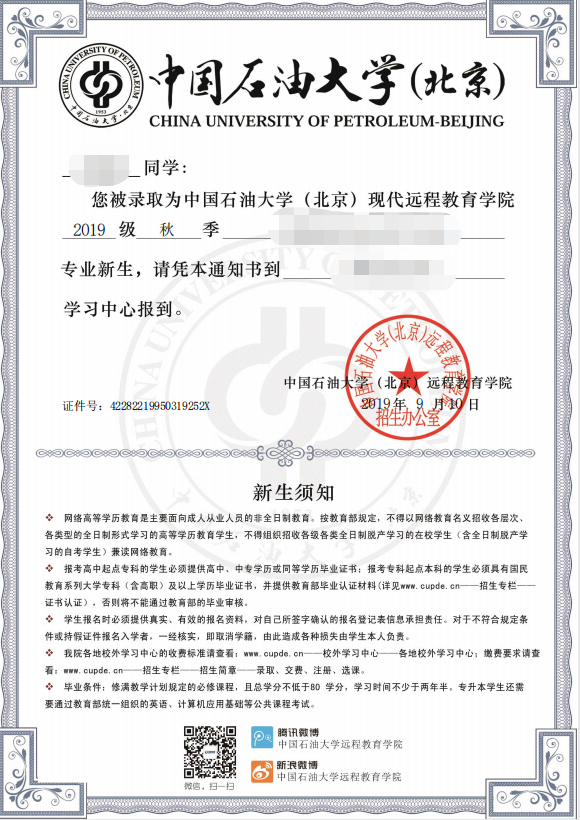 14、成人教育和网络教育有什么区别？都是国家承认的学历，不同之处在于入学方式、学习方式和颁发的毕业证书不同。  成人教育必须参加国家统一组织的成人高考，达到规定的分数线之后录取入学，网络教育是参加学校自主组织的入学测试，成绩及格后录取入学。  成人教育学习主要是利用周末时间或者集中一段时间进行面授学习，网络教育是利用远程教育教学平台进行学习。  成人教育颁发的毕业证书上标注有“函授”或“业余”学习；网络教育颁发的毕业证书上标注有“现代远程教育”学习。学校毕业证书是否被国家承认?是国家承认学历的毕业证书，并且要进行电子注册，为国民教育系列。  办理免考需在每学期开学后一个月内提出申请，逾期不予办理。毕业证书属于哪种类型的？是中国石油大学（北京）颁发的普通高校毕业证书（学习方式为“网络”），国家承认学历，加注电子注册。本科毕业生符合学位授予条件者授予中国石油大学学士学位。获得毕业证书需要具备哪些条件？凡具有正式学籍的学生，在规定的学习期限内（2.5-5年）修满 总学分不低于80学分、且必修课课程达到教学计划规定的学分后方可毕业（注：专升本学生必须全国网络统考成绩合格），在毕业前需填写《毕业生登记表》。获得学位证书必须具备什么条件？获得学位证书必须同时具备以下几个条件：  （1）坚持党的领导，坚持社会主义，热爱祖国，遵纪守法。  （2）在校期间完成教学计划所规定的各项要求，经审核准予毕业，并且所学课程平均成绩在70分以上。  （3）毕业设计（论文）成绩良好以上。  （4）全国网络统考课程成绩合格。  （5） 非英语专业学生参加北京市教育委员会统一组织的成人本科学士学位英语统一考试，成绩合格；英语专业学生参加中国石油大学（北京）组织的第二外语统一考试，成绩合格。是中国石油大学（北京）颁发的普通高校毕业证书（学习方式为“网络”），国家承认学历，加注电子注册。本科毕业生符合学位授予条件者授予中国石油大学学士学位。网络统考及学位英语考试有关规定（2018 年 3 月修订）一、关于网络统考1、网络统考简介教育部决定从 2004 年开始对现代远程教育试点高校（以下简称试点高校） 网络教育学生的部分公共课实行全国统一考试（详情见教高厅[2004]2 号）。试点高校网络教育学生的部分公共课全国统一考试（以下简称“统考”）工作在教育部领导下，由全国高校现代远程教育协作组成立全国高校网络教育考试委员会具体组织落实。统考实行全国统一大纲、统一试题、统一标准 。2004 年 3 月 1 日以后（含 3 月 1 日）入学注册的学生，统考合格成绩作为教育部高等教育学历证书电子注册资格的条件之一，是现代远程教育本科学生取得毕业证书必备条件之一。2、统考科目根据教育部文件精神，目前学院所开设专业中，英语专业（含商务英语专业）统考科目为大学英语 A、计算机应用基础，其余专业统考科目均为大学英语B 及计算机应用基础。3、考试对象学院平台在籍的专升本学生均可报名参加考试。4、关于统考课程免考（一）可以免考全部统考科目条件已具有国民教育系列本科以上学历（含本科），可免考全部统考科目。（二）非英语专业大学英语免考条件（1）在 2006 年 1 月 1 日之前所获得的四、六级考试证书免考“大学英语”；（2）全国公共英语等级考试（PETS）三级或以上级别证书者。（3）省级教育行政部门组织的成人教育学位英语考试合格证书者。（4）入学注册时年龄满 40 周岁的学生可免考“大学英语”。（5）户籍在少数民族聚居地区的少数民族学生。① 免考“大学英语”的少数民族学生的界定：西藏自治区、新疆维吾尔自治区、广西壮族自治区、内蒙古自治区、青海省、云南省、贵州省、四川省、重庆市、宁夏回族自治区、甘肃省、陕西省等西部地区的少数民族学生。② 户籍在以下 2 个表格列出少数民族自治县、少数民族自治州的少数民族学生。少数民族自治县：省（区）	名称	人民政府所在地	成立日期黑龙江省	杜尔伯特蒙古族自治县	泰康	1956.12.05辽宁省	喀喇沁左翼蒙古族自治县	大城子	1958.04.01	阜新蒙古族自治县	阜新	1958.04.07	新宾满族自治县	新宾	1985.06.07	岫岩满族自治县	岫岩	1958.06.11	清原满族自治县	清原	1990.06.06	本溪满族自治先	小市	1990.06.08	桓仁满族自治县	桓仁	1990.06.10	宽甸满族自治县	宽甸	1990.06.12吉林省	前郭尔罗斯蒙古族自治县	前郭	1956.09.01	长白朝鲜族自治县	长白	1958.09.15	伊通满族自治县	伊通	1989.08.30河北省	孟村回族自治县	孟村	1955.11.30	大厂回族自治县	大厂	1955.12.07	青龙族满族自治县	青龙	1987.05.10	丰宁满族自治县	大阁	1957.05.15	围场满族蒙古族自治县	围场	1990.06.12	宽城满族自治县	宽城	1990.06.16湖南省	通道侗族自治县	双江	1954.05.07	江华瑶族自治县	沱江	1955.11.25	城步苗族自治县	儒林	1956.11.30	新晃侗族自治县	新晃	1956.12.05	芷江侗族自治县	芷江	1987.09.24	靖州苗族侗族自治县	渠阳	1957.09.27	麻阳苗族自治县	高村	1990.14.01海南省	乐东黎族自治县	抱由	1987.12.28少数民族自治州：省(区)	名称	人民政府所在地	成立日期吉林省	延边朝鲜族自治州	延吉	1952.08.03湖南省	湘西土家族苗族自治州	吉首	1957.09.20湖北省	恩施土家族苗族自治州	恩施	1983.12.01（三）计算机应用基础免考条件除计算机类专业学生外，获得全国计算机等级考试一级 B 或以上级别证书者。二、关于学位英语考试1、学位英语考试简介北京地区成人本科（非英语专业）学士学位英语统一考试（也称成人英语三级统一考试），是成人高等教育本科学生获得学士学位的必要条件之一。按照国务院学位委员会的要求，北京市从 1991 年开始实施。2、考试对象学院非英语专业、在籍或毕业一年内（以毕业证书日期为准）的专升本学生。3、学位英语考试时间成人本科学士学位英语统一考试为一年两次，分别在每年的 5 月和 11 月举行（具体报名和考试时间详见学院通知）。考场规则及考试违纪行为处理规定（2017 年 6 月修订）为维护中国石油大学（北京）远程教育考试管理秩序，促进考风、学风、校风的建设，保证考试的顺利进行，保障考生合法权益，特制定本规定。（一）考场规则1、考生在考前二十分钟凭有效证件（身份证）进入考场。2、考生除了携带必要的文具（如铅笔、圆珠笔、钢笔、直尺、三角板、圆规等）外，禁止携带任何提包、书籍、笔记、资料、报刊、草稿纸、电子记事本等与考试无关的物品。允许使用计算器的课程，计算器不得有程序储存功能。3、考生必须对号入座。入座后，请将证件放在座位的左上角，以便监考人员核查。4、考生迟到 30 分钟以上者，不得进入考场参加本场次考试。考生将试卷答完后，交卷离开考场。已经交卷出场的考生，不得以任何理由返回考场， 不得在考场附近逗留、喧哗、交谈等。5、监考人员在考前 5 分钟下发试卷，考生遇试卷分发错误或试题字迹不清等问题可举手询问，监考人员当众答复；涉及试题内容的疑问，不得向监考人员询问。6、考生在答卷前必须在试卷指定的位置上认真填写所属学习中心、考点、姓名、身份证号、座位号、层次、专业等应填写栏目。7、考生答题一律用蓝、黑色钢笔或蓝、黑色圆珠笔书写，字迹要工整、清楚。在草稿纸上答题一律无效。8、考生必须严格遵守考试纪律，服从监考人员的管理。9、考试进行中必须关闭手机等通讯工具，保持考场安静。考生不准擅自离开座位、不准吸烟、不准交头接耳、偷看、夹带、抄袭、换卷、代答、传递纸条、替考等，以上行为均属于违反考试规定，考生将受到相应的处理。对于不服从监考人员指挥，扰乱考场秩序、在考场起哄、威胁干扰监考人员履行职责者，视其情节严重，可给予批评教育，直至取消考试资格或考试成绩。10、考试结束时间一到，考生应该停止答卷，将试卷顺序整理放在桌上， 等监考人员收齐、清点无误后，方可离开考场。（二）考试违纪行为处理规定一、对考试违纪者，视情节轻重，分别给予如下处理：1、口头警告。2、对于专科层次的学生，取消所考科目的考试成绩。3、对于本科层次学生，取消所考科目的考试成绩，同时取消其学士学位的申请资格。4、取消学籍。二、考生有下列违纪情形之一，监考人员予以口头警告：1、携带规定以外的物品进入考场，不按要求放置。2、考试开始信号发出前答题。3、考试结束信号发出后继续答卷。4、在考场内吸烟或有其它影响考场秩序的行为。5、在答卷规定以外的地方写姓名、专业等，与答题无关的内容。6、手机等通讯工具未关闭。7、左顾右盼，交头接耳等。三、考生有下列违纪情形之一，取消本次考试科目的成绩。1、在评卷中被认定为雷同卷。2、考试期间撕毁试卷或答卷。3、闭卷考试夹带与试题有关的资料、或者接传答案、交换答卷或者有意将自己的答卷让他人抄袭。4、由他人代替考试。四、考生有如下违纪情形之一，取消学籍：1、在第一次考试违纪受到处罚之后，出现第二次作弊现象。2、严重扰乱考试秩序。3、严重妨碍考试工作人员履行职责。4、公然侮辱、诽谤、诬陷、恐吓考试工作人员，威胁其人身安全。5、在考试过程中触犯法律移交司法机关处理的。五、监考、巡考、考点主考有权对上述情况做出认定并及时通知违纪学生。六、此规定适用于全体远程教育学生。毕业设计（论文）相关规定(2019 年 1 月 修订)毕业设计（论文）每学期安排 1 次。春季学期毕业设计（论文）时间一般为上年 1 月~6 月；秋季学期毕业设计（论文）时间一般为 7 月~12 月。学生已选课程学分达 64 学分以上，方可进行毕业设计（论文）写作的平台操作。具体步骤为：登录学生工作室，点击选课模块，在必修课选课列表中点击《毕业设计（论文）》。只有对毕业设计（论文）完成平台操作后， 才能进入毕业论文写作环节。一、毕业设计（论文）写作（一）毕业设计（论文）选题学生可在论文指导教师给出的题目范围内进行选题或根据论文指导教师所给设计(论文)选题方向自拟毕业设计（论文）题目。自拟题目的同学需将所拟题目与论文指导教师进行沟通，老师同意后方可采用自拟题目。（二）毕业设计（论文）开题学生根据所确定的论文题目开始查阅资料、展开调研，进行论文写作思路的整理，完成论文提纲的写作，上传教学平台请论文指导教师审核。（三）毕业设计（论文）初稿学生根据论文提纲和指导教师的意见，进一步收集资料，对资料进行加工整理，或进行相关试验和调查，以严肃认真、科学严谨的态度按照毕业设计（论文）的写作规范，独立撰写毕业设计（论文）初稿，初稿完成后上传平台请指导教师进行批阅。（四）毕业设计（论文）二稿学生充分理解指导教师初稿的修改建议，认真修改、充实和完善后提交论文二稿。（五）毕业设计（论文）终稿学生严格按照毕业设计（论文）写作格式规范和指导教师的修改意见， 认真修改并慎重提交论文终稿。毕业设计（论文）的写作格式具体参照《毕业设计（论文）写作要求与格式规范》（英语专业学生参照《英语专业论文写作要求与格式》）。（六）毕业设计（论文）的成绩评定指导教师按照《毕业设计（论文）成绩评定标准》对论文进行评定，毕业设计(论文)采用四级计分制，即优秀、良好、及格、不及格四个等级。不参加答辩的学生，毕业设计（论文）成绩以终稿写作成绩为准；参加答辩的学生，毕业设计（论文）成绩以答辩成绩为准。毕业设计（论文）成绩取得及格以上（含及格）才可获得相应学分。二、毕业设计（论文）答辩（一）毕业设计（论文）答辩资格1.毕业设计（论文）写作成绩为良好及以上者，可自愿申请答辩。2.毕业设计（论文）写作成绩为及格者，修改论文后可在下一学期申请一次答辩。3.申请成人教育本科学士学位的学生必须参加答辩，且答辩成绩必须取得良或良以上方可申请学位。(二) 答辩方式及准备1.毕业设计（论文）答辩采用现场答辩或远程答辩两种方式。2.拟参加答辩的学生需在答辩前准备 PPT，并按照统一要求，在校本部或所在学习中心统一参加答辩。3.因故不能按时参加答辩者，需在答辩前两天提出不答辩申请，说明原因；无故缺席答辩者视为自动放弃答辩，同时取消再次申请答辩资格。三、成绩发布论文终稿写作截止后一周左右发布论文写作成绩；答辩后一周左右公布论文答辩成绩，答辩学生的论文成绩以答辩成绩为准。学生可通过“中国石油大学（北京）现代远程教育”平台学生工作室查询论文成绩。四、其他事项（一）毕业设计（论文）开题、初稿、二稿和终稿都必须按照学院统一的格式要求以附件形式提交到“学生工作室”—“毕业论文”栏目中。（二）学生初稿、二稿、终稿写作时可通过留言等交互方式和指导教师进行沟通，但只能通过平台各提交一次，论文开题报告不合格者可随之后环节提交，直至修改合格。学生完成前一环节的论文写作，指导教师给出评语及修改意见后，可提前进入下一个论文写作环节。（三）学生严格按照平台设定的毕业设计（论文）各环节的截止时间提交相应稿件，若某环节错过提交即顺延至下一学期相应环节继续写作，但必需在连续两学期内完成论文写作的所有环节；若连续两学期仍未完成，则论文写作成绩视为不及格。（四）论文成绩不及格者，参加当前学期论文复核，复核成绩最高及格， 不允许申请答辩。（五）达到正常修业年限，论文成绩仍不及格者按照结业处理。五、此规定适用于专升本学生。毕业相关规定一、专科学生毕业（2017 年 12 月修订）高中起点专科学生在修满总学分不低于 80 学分、且必修课课程达到教学计划规定的学分后方可毕业，在毕业前需填写《毕业生登记表》。二、本科学生毕业专科起点本科学生在修满总学分不低于 80 学分、且必修课课程达到教学计划规定的学分，同时通过了全国网络计算机和大学英语统考后方可毕业，在毕业前需填写《毕业生登记表》。三、电子照片根据教育部学籍管理的相关要求，学生在毕业电子注册时必须提供电子照片，以便在教育部学历信息网能查询到学生的毕业信息。因此，在新生报名时，招生部门已要求学生提供两张 2 寸蓝底彩色证件照及同底电子版照片，如在报名时没有提供，请在入学后两周内将 2 寸照片交所在学习中心， 学习中心按要求提交电子照片，汇总至学院，由学院将电子照片发到图片社扫描，或学习中心自行联系图片社进行扫描，形成电子照片并统一制作成背面带不干胶的证件照。四、发放毕业证、学位证（1）春季毕业的学生，如果毕业数据在 1 月上报教委，其证书在 2 月份可陆续发放，3 月上旬可在教育部学历网站上查询到个人的毕业注册信息；如在 3 月份补报毕业的学生，其证书在 4 月份可陆续发放，4 月底可在教育部学历网站上查询到个人的毕业注册信息。（2）夏季毕业的学生，如果毕业数据在 7 月上报教委，其证书在 8 月份可陆续发放，9 月上旬可在教育部学历网站上查询到个人的毕业注册信息；如在 9 月份补报数据的学生，其证书在 10 月份可陆续发放，10 月底可在教育部学历网站上查询到个人的毕业注册信息。经学院财务部门核实，学生在交清相关费用（包括学费、教材费及电子照片采集费）后才能发放证书。五、此规定适用于全体学生专升本英语大学语文、计算机应用基础、英语全国招生专升本财务管理大学语文、计算机应用基础、英语全国招生专升本市场营销大学语文、计算机应用基础、英语全国招生专升本会计学大学语文、计算机应用基础、英语全国招生专升本信息管理与信息系统大学语文、计算机应用基础、英语全国招生专升本机械设计制造及其自动化高等数学、计算机应用基础、英语全国招生专升本计算机科学与技术高等数学、计算机应用基础、英语全国招生专升本化学工程与工艺高等数学、计算机应用基础、英语全国招生专升本地质工程高等数学、计算机应用基础、英语全国招生专升本石油工程高等数学、计算机应用基础、英语全国招生专升本油气储运工程高等数学、计算机应用基础、英语全国招生专升本海洋油气工程高等数学、计算机应用基础、英语全国招生专升本安全工程高等数学、计算机应用基础、英语全国招生层次专业类别统考科目专 升 本英语大学英语（A）、计算机应用基础专 升 本其他专业大学英语（B）、计算机应用基础